İL: ORDUTARİH: 01.09. 2017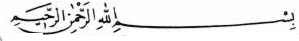 وَفِي أَمْوَالِهِمْ حَقٌّ لِّلسَّائِلِ وَالْمَحْرُومِوَأَحَبُّ إِلَى اللَّهِ مِنَ الْمُؤْمِنِ الضَّعِيفِ                                                                        Zariyat, 51/19;      PAYLAŞMAK ESASTIR    Muhterem Müslümanlar    Toplumun huzurlu olabilmesi, barışın sağlanması bireyler arasında duygusal gerilime yol açabilecek etkenlerin giderilmesine bağlıdır.    Bir toplumda zenginlerin ve fakirlerin bulunması tabidir. Ancak tabi olmayan bunların birbirlerinin haklarını gözetmemesidir.    Haklara riayet edilmemesi toplumda huzursuzluklara ve çatışmalara sebep olur. Zengin fakir arasındaki uçurum açılarak, kardeşlik bağları da zedelenir.     İslam dini bu konuda gerekli tedbirleri alarak uyulması gereken kuralları koymuştur.    Kıymetli kardeşlerim!    Kuran-ı Kerim bize çalışmak, kazanmak ve paylaşmak gibi beraberinde sorumluluk getiren bir hedef çizmektedir. Nitekim Yüce Allah; “Namaz kılınca artık yeryüzüne dağılın ve Allah’ın lütfundan nasibinizi arayın.” (1) “İnsan için ancak çalışması vardır.” (2) buyurarak, insanı, yeryüzünde rızkını aramaya ve çalışmaya teşvik etmektedir.     Diğer yandan tembellik, başkalarına yük olmak veya el açmakta yasaklanmıştır. Sevgili Peygamberimiz (s.a.s.) şöyle buyuruyor. “Kuvvetli mümin, (Allah katında) zayıf müminden daha hayırlı ve daha sevimlidir.” (3)    İslam dini, yoksulluk meselesiyle ilgilenmiş, mensuplarına kimi mecburi kimi de isteğe bağlı görevler yüklemiştir. Bu sorumlulukları yerine getirenler Allah yolunda harcama yapmaktadırlar. Nitekim Yüce Allah şöyle buyuruyor. “(Mallarınızı) Allah yolunda harcayın. Kendi kendinizi tehlikeye atmayın, iyilik edin. Şüphesiz Allah iyilik edenleri sever.” (4)   Allah için paylaşımda bulunmak dini bir görev olarak dile getirilmektedir. Nitekim Yüce Allah şöyle buyuruyor. “Mallarında (yardım) isteyen ve (iffetinden dolayı istemeyip) mahrum olanlar için bir hak vardır.” (5) Zenginin malında muhtaçların hakkı olduğu belirtilmek suretiyle paylaşmayı hedeflemektedir.     Kardeşlerim!     Paylaşmak, insanın sahip olduğu maddi ve manevi imkânları ihtiyaç sahiplerine vermeyi ve onlara yardım etmeyi öngören bir ahlak kuralıdır. Bu kural, insanın iradesini ve ruhunu motive ederek sağlam bir iradeye ulaştırır. Bu olgunluğa ulaşan birey, sosyal alanda lüzumlu gördüğü her şeye yardım eder. Hiç kimsenin baskısı ve zorlaması olmadan paylaşmayı arzu eder. Çünkü bu arzunun arkasında Allah’ın rızası bulunmaktadır. Nitekim bu konuda Yüce Allah şöyle buyurmaktadır: “Onlar seve seve yiyeceğini yoksula, yetime ve esire yedirirler. Biz size sırf Allah rızası için yediriyoruz. Sizden bir yardım ve bir teşekkür beklemiyoruz.” (6) derler.     İhtiyaç duyduğu bir şeyi, kendisi kullanma yerine, başkalarının istifadesine sunmak Allah katında övülen bir davranıştır. Peygamberimizle birlikte Mekke’den Medine’ye hicret edenlere, Medineli Müslümanların yapmış olduğu paylaşım onların “Ensar” (yardımcı) ismini almalarına vesile olmuştur. Yine Hz. Ebu Bekir’in hicret esnasında ve Sevr mağarasında hayatını tehlikeye atarak Hz. Peygamberi canına, nefsine tercih etmesi yardımlaşmanın en güzel örneklerinden birisidir. İslam medeniyeti bu örneklerle doludur.    İslam medeniyetini oluşturan güç; çalışma, gayret, infak, paylaşma, şefkat ve merhamettir. Bunun kaynağı ise insanda var olan paylaşma duygusunun sosyal hayata yansımasıdır.    Paylaşmak, Allah’ın bizlere vermiş olduğu maddi ve manevi imkânlardan başkalarının da yararlanmasını istemektir. Paylaşmak, birçok kötü duyguların önüne geçmekte, malın ve nefsin temizlenmesine, kalbin huzur ve mutlu olmasına vesile olmaktadır.    Başaklarıyla paylaşabilenler kâmil manada olgun bir ahlaka, insani bir kimliğe sahiptir.       [1]  Cuma, 62/10;           [2]  Necm, 59/39;           [3]  Müslim, Kader, 34;           [4]  Bakara, 2/195;           [5]  Zariyat, 51/19;           [6]  İnsan, 76/8-9;HAZIRLAYAN: Şenel BODUR V.H.K.İ Kabadüz /ORDU    Redaksiyon: İl İrşat Kurulu